Сообщениео результатах отбора заявок кредитных организацийна заключение договоров репо Настоящим Комитет финансов Ленинградской области (далее – Комитет) сообщает, что 
отбор заявок (оферт) кредитных организаций на заключение договоров репо 27.05.2021 в Акционерном обществе «Санкт-Петербургская Валютная Биржа» признан несостоявшимся ввиду отсутствия заявок (оферт) кредитных организаций.Параметры отбора заявок:Дополнительная информация содержится в объявлении о проведении отбора заявок кредитных организаций от 26.05.2021.Первый заместитель председателякомитета финансов				                                                	И.Г. Нюнин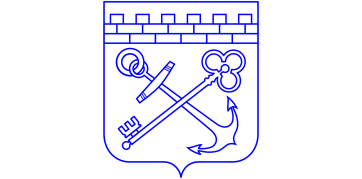 РОССИЙСКАЯ ФЕДЕРАЦИЯАДМИНИСТРАЦИЯ ЛЕНИНГРАДСКОЙ ОБЛАСТИКОМИТЕТ ФИНАНСОВ191311, Санкт-Петербург, Суворовский пр., 67
Для телеграмм: Санкт-Петербург, 191311 
Тел.:(812) 539-48-13E-mail: kf@lenreg.ru___________________ № __________________На № _______________ от _________________Идентификатор инструмента репо (спецификация)LORA007RS0Общий объем направленных заявок, руб.0,00Количество кредитных организаций, принявших участие в отборе заявок, шт.0Количество поданных заявок, шт.0Минимальная процентная ставка в направленных заявках, 
% годовых-Максимальная процентная ставка в направленных заявках, 
% годовых-Ставка репо отсечения, % годовых-Средневзвешенная процентная ставка по удовлетворенным заявкам, % годовых-Общий объем средств по заключенным договорам репо, руб.0,00Количество удовлетворенных заявок кредитных организаций, шт.0